Publicado en Mallorca el 29/03/2023 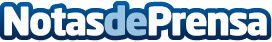 Outdoor Adventure Sports ofrece una amplia gama de deportes de aventura en MallorcaLa empresa de deportes de aventura mallorquina cuenta con una completa oferta de actividades de deportes de aventura al aire libre para ser realizadas tanto en la montaña como en el marDatos de contacto:Jeremy Hansen+34 650 94 23 62Nota de prensa publicada en: https://www.notasdeprensa.es/outdoor-adventure-sports-ofrece-una-amplia Categorias: Viaje Baleares Entretenimiento Otros deportes http://www.notasdeprensa.es